New Flight Student ChecklistEnsure you have the following crucial items with you for your first flight lesson. These are essential for your safety and to ensure a smooth start to your flight training.FAA Medical Certificate (second-class= recommended/third-class = minimum)To obtain your Student Pilot Certificate, you'll need to visit an Aviation Medical Examiner (AME). This should be done before your scheduled flight training. If you're unsure about the nearest AME, consult your local physician or visit https://designee.faa.gov/#/designeeLocator. You'll also need to fill out an online form, which can be found at https://medxpress.faa.gov/medxpress/.Birth Certificate or PassportThe Transportation Security Administration (TSA) requires proof of citizenship before you can begin flight training.  You will need to bring your unexpired passport, an original copy, or a certified copy of your birth certificate. These documents are necessary to verify your identity and citizenship.  You will also need a government-issued ID card (e.g., driver’s license, passport, etc.).  If you are not a U.S. citizen, a current F-1 visa or other unexpired original immigration document and an unexpired passport are required.Student Pilot CertificateThis certificate is required before the solo flight and takes three or more weeks to process. To apply, you will need to fill out Form 8710-1 and submit it to a Flight Standards District Office (FSDO) or in person with a Designated Pilot Examiner (DPE), Certified Flight Instructor (CFI), or UD Airman Certificate Representative (ACR). If you need assistance, please contact Mike Phillips at MPhillips@dbq.edu or 563.589.3732.Locate a FSDO: www.faa.gov/about/office_org/field_offices/fsdoLocate a DPE: av-info.faa.gov/DesigneeSearch.aspAviation Headset
For flight training, an aviation headset with twin plugs (fixed-wing) will be necessary. You may purchase your general aviation headset from a variety of vendors. “Noise-cancelling” is a recommended feature, but it will increase the headset's price. Note: Rotary-wing students require a single plug or adapter.iPadIt is highly recommended that students acquire an iPad for flying.  The minimum specifications are 128 GB of storage and Wi-Fi-only.  Cellular-capable is recommended.  Additionally, the Aviation Department will provide a discount code for the basic Foreflight software once a student is enrolled in the program and has started flight training.  Your Flight Instructor will provide you with additional details during your first meeting. 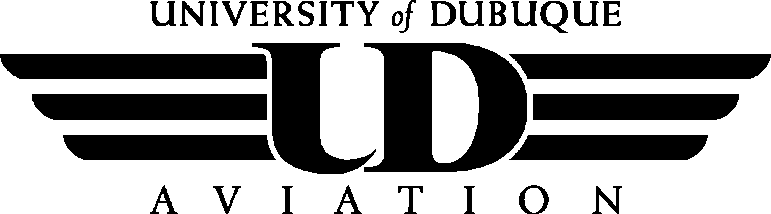 